ЗАТВЕРДЖЕНО Наказ Міністерства розвитку громад, територій та інфраструктури України23 червня 2023 року № 535ЗРАЗОК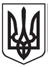 УКРАЇНАСЕРТИФІКАТ № _______ВИДАНО НА ПІДСТАВІ ПОЛОЖЕНЬ МІЖНАРОДНОЇ КОНВЕНЦІЇ ПРО СТАНДАРТИ ПІДГОТОВКИ, СЕРТИФІКАЦІЮ ПЕРСОНАЛУ РИБОЛОВНИХ СУДЕН ТА НЕСЕННЯ ВАХТИ 1995 РОКУУряд України засвідчує, що ______________________________________________________, має належну кваліфікацію відповідно до положень правил ___________________ вищезазначеної Конвенції і здатний виконувати роботу на посаді, з урахуванням будь-яких зазначених обмежень.Законний власник цього сертифіката може працювати на такій посаді або посадах:Посада __________________________       Обмеження (за наявності) ______________________Дата народження власника сертифіката _________Дата видачі: ____________________________.	Гербова печатка	__________________________________________	                        (підпис власника сертифіката)зворотний бікУКРАЇНАCERTIFICATE № _______ISSUED UNDER THE PROVISIONS OF THE INTERNATIONAL CONVENTION ON STANDARDS OF TRAINING, CERTIFICATION AND WATCHKEEPING FOR FISHING VESSEL PERSONNEL, 1995 The Government of Ukraine certifies that ______________________________________________, is duly qualified in accordance with the provisions of regulations _____________________ of the above Convention and is able to serve in the capacity, subject to any limitations.The lawful holder of this certificate may serve in the following capacity or capacitiesCapacity ___________________________ Limitations applying (if any)______________________Date of birth of the holder of the certificate ________________________Date of issue: ________________________	Official Seal	_______________________________________	        (Signature of the holder of the certificate)Фотографія власника диплома________________________________ (посада, власне ім’я, прізвище та                  підпис посадової особи закладу з підготовки моряків)Автентичність та дійсність цього документа відповідно до інформації у Державному реєстрі документів моряків можуть бути перевірені за допомогою унікального QR коду  або електронною поштою _______.                                    Унікальний QR кодPhotograph of the holder of certificate___________________________________(Capacity, full name and signature of the official representative of Institution)The authenticity and validity of this document, according to information of the State Register of Seafarers’ Documents can be verified by QR code or by e-mail            Unique QR codeНачальник Управління морського та річкового транспорту                           Ярослав ІЛЯСЕВИЧ